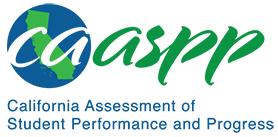 HS-ETS1-3 Engineering DesignCalifornia Alternate Assessment for Science—Item Content SpecificationsHS-ETS1-3 Engineering DesignCA NGSS Performance ExpectationStudents who demonstrate understanding can: Evaluate a solution to a complex real-world problem based on prioritized criteria and trade-offs that account for a range of constraints, including cost, safety, reliability, and aesthetics, as well as possible social, cultural, and environmental impacts. Mastery StatementsStudents will be able to:Identify one factor that would have to be overcome for a solution to a real-world problem to workIdentify a strength or weakness of a solution to a real-world problemIdentify how a solution to a real-world problem does or does not meet a specific criterionIdentify a strength or weakness of a solution to a real-world problem based on its effect on society or the environmentIdentify two ways a solution to a real-world problem does or does not meet specified criteriaIdentify a strength and a weakness of a solution to a real-world problem based on its effect on society or the environmentEnvironmental Principles and ConceptsPrinciple 5—Decisions affecting resources and natural systems are based on a wide range of considerations and decision-making processes.Possible Phenomena or ContextsNote that the list in this section is not exhaustive or prescriptive.Possible contexts include the following:Ways to reduce garbage productionAir pollution from smog or wildfires that affects people’s ability to spend time outsideWays to improve the habitat for birds and common city wildlifeEnhancing mobility for people with disabilitiesWays to reduce energy use or use cleaner energy sourcesAdditional Assessment BoundariesNone listed at this timeAdditional ReferencesCalifornia Science Test Item Specification for HS-ETS1-3https://www.cde.ca.gov/ta/tg/ca/documents/itemspecs-hs-ets1-3.docxEnvironmental Principles and Concepts http://californiaeei.org/abouteei/epc/The 2016 Science Framework for California Public Schools Kindergarten through Grade Twelve https://www.cde.ca.gov/ci/sc/cf/cascienceframework2016.aspAppendix 1: Progression of the Science and Engineering Practices, Disciplinary Core Ideas, and Crosscutting Concepts in Kindergarten through Grade Twelvehttps://www.cde.ca.gov/ci/sc/cf/documents/scifwappendix1.pdfAppendix 2: Connections to Environmental Principles and Conceptshttps://www.cde.ca.gov/ci/sc/cf/documents/scifwappendix2.pdfPosted by the California Department of Education, August 2020California Science ConnectorFocal Knowledge, Skills, and AbilitiesEssential UnderstandingDescribe the strengths and weaknesses of a solution to a real-world problem with respect to specific criteria and trade-offs, as well as possible social and cultural acceptability and environmental impacts.Ability to describe the strengths and weaknesses of a solution to a real-world problem with respect to specific criteria and trade-offs.Ability to describe the strengths and weaknesses of a solution to a real-world problem with respect to possible social and cultural acceptability and environmental impacts.With guidance, identify a possible barrier to the solution of a real-world problem.